Graduação em Ciências Biomédicas da Universidade de São PauloDisciplina de Epidemiologia (HEP0143) 2020 – Exercícios aula 4Aluna: Isabelle Diccini		Número USP: 108198641. Complete a seguinte tabela com os elementos necessários para a infecção correspondente acontecer em um hospedeito susceptível: R: Em relação à Aids:Agente infeccioso: Vírus da imunodeficiência Humana (HIV).Reservatório: Um reservatório latente de HIV é um grupo de células imunes no corpo que estão infectadas com HIV, mas não estão produzindo ativamente novo HIV.Portas de saída: Através do contato entre mucosas (genital, anal, oral), secreções cervicais, sémen e sangue, ou seja fluidos com glóbulos brancos.Portas de entrada: Através do contato entre mucosas (genital, anal, oral), introdução por materiais pérfuro-cortante.Modo de transmissão:  Transmissão vertical e por veiculo comum.Mais comumente, as pessoas transmitem o HIV por meio de comportamentos sexuais sem preservatiovos e por uso de agulhas ou seringas. Apenas certos fluidos corporais de uma pessoa com HIV podem transmitir o HIV como sangue, sêmen, fluido pré-seminal, fluidos retais, fluidos vaginais e leite maternoEm relação à COVID-19:Agente infeccioso: Vírus SARS-CoV-2.Reservatório: O principal reservatório é o ser humano.Portas de saída: gotículas.Portas de entrada: Mucosa nasal e vias respiratórias em geral.Modo de transmissão: Contato por gotículas, transmissão aérea, contato indireto através de superficies que estejam contaminadas.Em relação à Dengue:Agente infeccioso: Dengue, uma doença febril aguda, é causada por infecção com qualquer um dos 4 vírus de RNA de fita simples de sentido positivo relacionados do gênero Flavivirus, vírus da dengue 1, 2, 3 ou 4.Reservatório: Os humanos servem como reservatório primário para a dengue. Certos primatas não humanos na África e na Ásia também servem como hospedeiros, mas não desenvolvem a febre hemorrágica da dengue. Os mosquitos adquirem o vírus quando se alimentam de um portador do vírus.Portas de saída: SanguePortas de entrada: Pele ( por conta da picada do vetor)Modo de transmissão:  Transmisaso vetorial biológica propagativa.A dengue é transmitida pela picada de um mosquito Aedes infectado com o vírus da dengue. O mosquito é infectado quando pica uma pessoa com o vírus da dengue no sangue. Não pode ser transmitido diretamente de uma pessoa para outra.2. Qual das seguintes afirmações é falsa?R: A alternativa falsa é a “b”. Em relação à dengue, por exemplo, temos uma transmissão vetorial biológica propagativa. 3. Com base nessas informações, classifique os vírus acima mencionados (VHB, VHC, VIH) de maior a menor, em relação à sua infectividade, patogenicidade e virulência. R: os vírus da hepatite B (VHB), da hepatite C (VHC) e da imunodeficiência humana (VIH).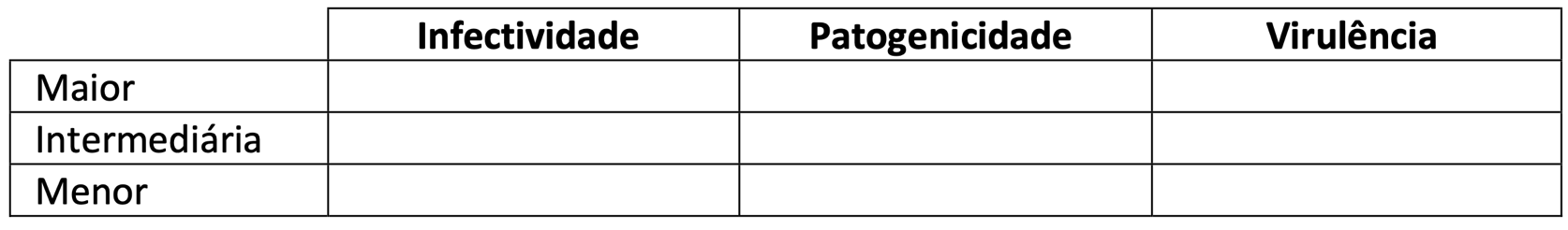 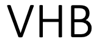 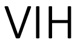 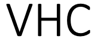 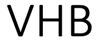 